	В связи с внесением изменений в расходную части бюджета Губского сельского поселения Мостовского района, на основании протокола комиссии по бюджету, финансам, налогам и экономике от 14 ноября 2016 года № 26, Совет Губского сельского  поселения р е ш и л: 1.Внести в решение Совета Губского сельского поселения Мостовского района от 17 декабря 2015 года № 60 «О бюджете Губского сельского поселения Мостовского района на 2016 год» следующие изменения: 1) в статье 1:а) подпункт 1 пункта 1 изложить в новой редакции: «1) общий объем доходов бюджета Губского сельского поселения Мостовского района на 2016 год в сумме 23 451,5 тысяч рублей;»;б) подпункт 2 пункта 1 изложить в новой редакции:«2) общий объем расходов бюджета Губского сельского поселения Мостовского района на 2016 год в сумме 25 024,6 тысяч рублей;»;в) подпункт 4 пункта 1 изложить в следующей редакции:«4) дефицит бюджета Губского сельского поселения Мостовского района на 2016 год в сумме 1 573,1 тыс. рублей.».2) приложение №3 «Объем поступлений доходов в бюджет Губского сельского поселения Мостовского района по кодам видов (подвидов) доходов на 2016 год» изложить в новой редакции (приложение №1);3) приложение №5 «Распределение бюджетных ассигнований по разделам и подразделам классификации расходов бюджета, Губского сельского поселения Мостовского района на 2016 год» изложить в новой редакции (приложение №2);4) приложение №6 «Распределение бюджетных ассигнований по целевым статьям (муниципальным программам Губского сельского поселения Мостовского района и не программным направлениям деятельности), группам видов расходов классификации расходов бюджета Губского сельского поселения Мостовского района на 2016 год» изложить в новой редакции (приложение №3);5) приложение №7 «Ведомственная структура расходов бюджета Губского сельского поселения Мостовского района на 2016 год» изложить в новой редакции (приложение №4);6) приложение №8 «Источники финансирования дефицита бюджета Губского сельского поселения Мостовского района, перечень статей источников финансирования дефицитов бюджетов на 2016 год» изложить в новой редакции (приложение №5).	2.Контроль за выполнением настоящего решения возложить на комиссию по бюджету, финансам, налогам и экономике (Исаченко).3.Настоящее решение вступает в силу со дня его официального опубликования.Глава Губского сельского поселения                                                                                    А.А.ЛутайПояснительная запискак решению Совета Губского сельского поселения Мостовского районаот ________________ № _______О внесении изменений в решение Совета Губского сельского поселения Мостовского района от 17 декабря 2015 года № 60 «О бюджете Губского сельского поселения Мостовского района на 2016 год»В целях устранения замечаний Госпожнадзора, по решению Мостовского районного суда Краснодарского края от 17 февраля 2015 год, на основании протокола заседания комиссии по бюджету, финансам, налогам и экономике от 29 ноября 2016 года № 27, в решение Совета Губского сельского поселения Мостовского района от 17 декабря 2015 года № 60 «О бюджете Губского сельского поселения Мостовского района на 2016 год» внесены следующие изменения и дополнения:1.Увеличена доходная часть бюджета на сумму 344 000 рублей 00 копеек:- по КБК 182 1 06 01030 10 0000 110 «Налог на имущество физических лиц, взимаемых по ставкам, применяемым к объектам налогообложения, расположенным в границах поселений» на сумму 144 000 рублей 00 копеек;- по КБК 182 1 06 06033 10 0000 110 «Налог на имущество физических лиц, взимаемый по ставкам, применяемым к объектам налогообложения, расположенным в границах сельских поселений» на сумму 200 000 рубль 00 копеек.2.Увеличена расходная часть бюджета на 344 000 рублей 00 копеек:- по КБК 992 0801 1010521 000 540 на сумму 344 000 рублей 00 копеек (для устранения нарушений правил пожарной безопасности в СДК ст. Губской МБУК «Мостовская ЦКС» в 2016 году).Уточненный бюджет по доходам и расходам равен:- доходы –23 451 500 рублей 00 копеек. - источники внутреннего финансирования дефицита бюджета –1 573 096 рублей 48 копеек. - расходы 25 024 596 рубля 48 копеек.Глава Губскогосельского поселения                                                                                    А.А.ЛутайГлава Губскогосельского поселения                                                                                    А.А.ЛутайГлава Губскогосельского поселения                                                                                    А.А.Лутай»Глава Губскогосельского поселения                                                                                    А.А.Лутай»Глава Губскогосельского поселения                                                                                    А.А.Лутай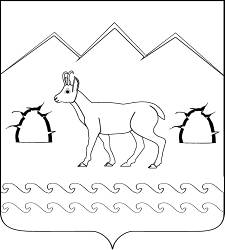 СОВЕТ ГУБСКОГО СЕЛЬСКОГО ПОСЕЛЕНИЯМОСТОВСКОГО РАЙОНАРЕШЕНИЕот 15.12.2016                                                           № 114станица ГубскаяО внесении изменений в решение Совета Губского сельского поселения Мостовского района от 17 декабря 2015 года № 60 «О бюджете Губского сельского поселения Мостовского района на 2016 год»ПРИЛОЖЕНИЕ № 1к решению Совета Губского сельского поселения Мостовского районаот ____________ № _____ПРИЛОЖЕНИЕ № 1к решению Совета Губского сельского поселения Мостовского районаот ____________ № _____«ПРИЛОЖЕНИЕ № 3УТВЕРЖДЕНрешением Совета Губского сельского поселенияМостовского районаот 17.12.2015 № 60«ПРИЛОЖЕНИЕ № 3УТВЕРЖДЕНрешением Совета Губского сельского поселенияМостовского районаот 17.12.2015 № 60Объем поступлений доходов в бюджет Губского сельского поселенияМостовского района по кодам видов (подвидов) доходов на 2016 годОбъем поступлений доходов в бюджет Губского сельского поселенияМостовского района по кодам видов (подвидов) доходов на 2016 годОбъем поступлений доходов в бюджет Губского сельского поселенияМостовского района по кодам видов (подвидов) доходов на 2016 годОбъем поступлений доходов в бюджет Губского сельского поселенияМостовского района по кодам видов (подвидов) доходов на 2016 год(тыс. рублей)(тыс. рублей)Наименование налога, сбора, обязательного платежаКод бюджетной классификацииКод бюджетной классификацииБюджетное назначение     НАЛОГОВЫЕ И НЕНАЛОГОВЫЕ ДОХОДЫ1 00 00000 00 0000 0001 00 00000 00 0000 00012 784,9Налог на доходы физических лиц*1 01 02000 01 0000 1101 01 02000 01 0000 1102 434,3Доходы от уплаты акцизов на нефтепродукты, производимые на территории Российской Федерации, подлежащие распределению между бюджетами субъектов Российской Федерации и местными бюджетами с учетом установленных дифференцированных нормативов отчислений в местные бюджеты*1 03 02230 01 0000 1101 03 02240 01 0000 1101 03 02250 01 0000 1101 03 02260 01 0000 1101 03 02230 01 0000 1101 03 02240 01 0000 1101 03 02250 01 0000 1101 03 02260 01 0000 1107 094,6Единый сельскохозяйственный налог*1 05 03000 01 0000 1101 05 03000 01 0000 11084,2Налог на имущество физических лиц, взимаемый по ставкам, применяемой к объектам налогообложения, расположенным в границах поселений1 06 01030 10 0000 1101 06 01030 10 0000 110574,0Земельный налог1 06 06000 00 0000 1101 06 06000 00 0000 1102 580,0Доходы от сдачи в аренду имущества, находящегося в оперативном управлении органов управления поселений и созданных ими учреждений 1 11 05035 10 0000 1201 11 05035 10 0000 1206,3Денежные взыскания (штрафы), установленные законами субъектов Российской Федерации за несоблюдение муниципальных правовых актов, зачисляемые в бюджеты поселений1 16 51040 02 0000 1401 16 51040 02 0000 14011,5БЕЗВОЗМЕЗДНЫЕ ПОСТУПЛЕНИЯ2 00 00000 00 0000 0002 00 00000 00 0000 00010 666,69Дотации бюджетам поселений на выравнивание уровня бюджетной обеспеченности (за счет средств бюджета субъекта Российской Федерации)2 02 01001 10 0000 1512 02 01001 10 0000 1512 887,1Дотации бюджетам поселений на выравнивание уровня бюджетной обеспеченности (за счет средств бюджета муниципального района)2 02 01001 10 0000 1512 02 01001 10 0000 1513 364,3Прочие субсидии бюджетам поселений2 02 02999 10 0000 1512 02 02999 10 0000 1513 838,1Субвенции бюджетам поселений на осуществление первичного воинского учета на территориях, где отсутствуют военные комиссариаты 2 02 03015 10 0000 1512 02 03015 10 0000 151190,4Субвенции бюджетам поселений на выполнение передаваемых полномочий субъектов РФ2 02 03024 10 0000 1512 02 03024 10 0000 1513,8Межбюджетные трансферты, передаваемые бюджетам сельских поселений из бюджетов муниципальных районов на осуществление части полномочий по решению вопросов местного значения в соответствии с заключенными соглашениями2 02 04014 10 0000 1512 02 04014 10 0000 151382,9ВСЕГО ДОХОДОВ:23 451,5»Глава Губского Глава Губского Глава Губского Глава Губского сельского поселения                                                                                А.А.Лутайсельского поселения                                                                                А.А.Лутайсельского поселения                                                                                А.А.Лутайсельского поселения                                                                                А.А.ЛутайПРИЛОЖЕНИЕ № 2к решению Совета Губскогосельского поселенияМостовского районаот ____________ № _____ПРИЛОЖЕНИЕ № 2к решению Совета Губскогосельского поселенияМостовского районаот ____________ № _____ПРИЛОЖЕНИЕ № 2к решению Совета Губскогосельского поселенияМостовского районаот ____________ № _____ПРИЛОЖЕНИЕ № 2к решению Совета Губскогосельского поселенияМостовского районаот ____________ № _____«ПРИЛОЖЕНИЕ № 5УТВЕРЖДЕНЫрешением Совета Губскогосельского поселения Мостовского районаот 17.12.2015 № 60«ПРИЛОЖЕНИЕ № 5УТВЕРЖДЕНЫрешением Совета Губскогосельского поселения Мостовского районаот 17.12.2015 № 60«ПРИЛОЖЕНИЕ № 5УТВЕРЖДЕНЫрешением Совета Губскогосельского поселения Мостовского районаот 17.12.2015 № 60«ПРИЛОЖЕНИЕ № 5УТВЕРЖДЕНЫрешением Совета Губскогосельского поселения Мостовского районаот 17.12.2015 № 60Распределение бюджетных ассигнований по разделам и подразделам классификации расходов бюджета Губского сельского поселения Мостовского района на 2016 годРаспределение бюджетных ассигнований по разделам и подразделам классификации расходов бюджета Губского сельского поселения Мостовского района на 2016 годРаспределение бюджетных ассигнований по разделам и подразделам классификации расходов бюджета Губского сельского поселения Мостовского района на 2016 годРаспределение бюджетных ассигнований по разделам и подразделам классификации расходов бюджета Губского сельского поселения Мостовского района на 2016 годРаспределение бюджетных ассигнований по разделам и подразделам классификации расходов бюджета Губского сельского поселения Мостовского района на 2016 год(тыс. рублей)(тыс. рублей)(тыс. рублей)(тыс. рублей)(тыс. рублей)НаименованиеНаименованиеРЗПРСумма НаименованиеНаименованиеРЗПРСумма ВСЕГО:ВСЕГО:25 024,6Общегосударственные вопросыОбщегосударственные вопросы014 503,9  Функционирование высшего должностного лица субъекта Российской Федерации и муниципального образованияФункционирование высшего должностного лица субъекта Российской Федерации и муниципального образования0102745,0  Функционирование Правительства Российской Федерации, высших исполнительных органов государственной власти субъектов Российской Федерации, местных администрацийФункционирование Правительства Российской Федерации, высших исполнительных органов государственной власти субъектов Российской Федерации, местных администраций01043 500,6  Обеспечение деятельности финансовых, налоговых и таможенных органов и органов финансового (финансово-бюджетного) надзораОбеспечение деятельности финансовых, налоговых и таможенных органов и органов финансового (финансово-бюджетного) надзора010662,0  Резервные фондыРезервные фонды011142,9  Другие общегосударственные вопросыДругие общегосударственные вопросы0113153,4  Национальная оборонаНациональная оборона02190,4  Мобилизационная и вневойсковая подготовкаМобилизационная и вневойсковая подготовка0203190,4  Национальная безопасность и правоохранительная деятельностьНациональная безопасность и правоохранительная деятельность0344,0  Защита населения и территории от чрезвычайных ситуаций природного и техногенного характера, гражданская оборонаЗащита населения и территории от чрезвычайных ситуаций природного и техногенного характера, гражданская оборона030915,0  Обеспечение пожарной безопасностиОбеспечение пожарной безопасности031015,0  Другие вопросы в области национальной безопасности и правоохранительной деятельностиДругие вопросы в области национальной безопасности и правоохранительной деятельности031414,0  Национальная экономикаНациональная экономика049 770,3  Водное хозяйствоВодное хозяйство04061,0Лесное хозяйствоЛесное хозяйство04071,0ТранспортТранспорт04081,0Дорожное хозяйство (дорожные фонды)Дорожное хозяйство (дорожные фонды)0409 9399,9  Другие вопросы в области национальной экономикеДругие вопросы в области национальной экономике0412367,4  Жилищно-коммунальное хозяйствоЖилищно-коммунальное хозяйство051 566,9  Жилищное хозяйствоЖилищное хозяйство05012,0  БлагоустройствоБлагоустройство05031 564,9  Культура и кинематографияКультура и кинематография088 647,4  КультураКультура08018 647,4  Физическая культура и спортФизическая культура и спорт11301,7  Массовый спортМассовый спорт1102301,7  »ПРИЛОЖЕНИЕ № 3к решению Совета Губскогосельского поселения Мостовского районаот ____________ № _____ПРИЛОЖЕНИЕ № 3к решению Совета Губскогосельского поселения Мостовского районаот ____________ № _____ПРИЛОЖЕНИЕ № 3к решению Совета Губскогосельского поселения Мостовского районаот ____________ № _____ПРИЛОЖЕНИЕ № 3к решению Совета Губскогосельского поселения Мостовского районаот ____________ № _____«ПРИЛОЖЕНИЕ № 6УТВЕРЖДЕНЫрешением Совета Губскогосельского поселения Мостовского районаот 17.12.2015 № 60«ПРИЛОЖЕНИЕ № 6УТВЕРЖДЕНЫрешением Совета Губскогосельского поселения Мостовского районаот 17.12.2015 № 60«ПРИЛОЖЕНИЕ № 6УТВЕРЖДЕНЫрешением Совета Губскогосельского поселения Мостовского районаот 17.12.2015 № 60«ПРИЛОЖЕНИЕ № 6УТВЕРЖДЕНЫрешением Совета Губскогосельского поселения Мостовского районаот 17.12.2015 № 60Распределение бюджетных ассигнований по целевым статьям (муниципальным программам Губского сельского поселения Мостовского района и не программным направлениям деятельности), группам видов расходов классификации расходов бюджета Губского сельского поселения  Мостовского района на 2016 годРаспределение бюджетных ассигнований по целевым статьям (муниципальным программам Губского сельского поселения Мостовского района и не программным направлениям деятельности), группам видов расходов классификации расходов бюджета Губского сельского поселения  Мостовского района на 2016 годРаспределение бюджетных ассигнований по целевым статьям (муниципальным программам Губского сельского поселения Мостовского района и не программным направлениям деятельности), группам видов расходов классификации расходов бюджета Губского сельского поселения  Мостовского района на 2016 годРаспределение бюджетных ассигнований по целевым статьям (муниципальным программам Губского сельского поселения Мостовского района и не программным направлениям деятельности), группам видов расходов классификации расходов бюджета Губского сельского поселения  Мостовского района на 2016 годРаспределение бюджетных ассигнований по целевым статьям (муниципальным программам Губского сельского поселения Мостовского района и не программным направлениям деятельности), группам видов расходов классификации расходов бюджета Губского сельского поселения  Мостовского района на 2016 годРаспределение бюджетных ассигнований по целевым статьям (муниципальным программам Губского сельского поселения Мостовского района и не программным направлениям деятельности), группам видов расходов классификации расходов бюджета Губского сельского поселения  Мостовского района на 2016 годРаспределение бюджетных ассигнований по целевым статьям (муниципальным программам Губского сельского поселения Мостовского района и не программным направлениям деятельности), группам видов расходов классификации расходов бюджета Губского сельского поселения  Мостовского района на 2016 год(тыс. рублей)(тыс. рублей)(тыс. рублей)(тыс. рублей)(тыс. рублей)(тыс. рублей)№п/пНаименованиеЦСРЦСРЦСРВРСумма №п/пНаименованиеЦСРЦСРЦСРВРСумма ВСЕГО по муниципальным программам:20 400,8  1.Муниципальная программа Губского сельского поселения Мостовского района «Комплексное и устойчивое развитие в сфере строительства и архитектуры»06 0 00 0000006 0 00 0000006 0 00 00000363,9  Отдельные мероприятия муниципальной программы «Комплексное и устойчивое развитие в сфере строительства и архитектуры»06 2 00 0000006 2 00 0000006 2 00 00000363,9  Мероприятия в области строительства, архитектуры и градостроительства06 2 04 0000006 2 04 0000006 2 04 00000363,9  Реализация мероприятий в области строительства, архитектуры и градостроительства.06 2 04 0001006 2 04 0001006 2 04 00010200363,9  2.Муниципальная программа Губского сельского поселения Мостовского района "Обеспечение безопасности населения"09 0 00 0000009 0 00 0000009 0 00 00000347,5  Реализации мероприятий по предупреждению и ликвидации последствий ЧС и стихийных бедствий природного и техногенного характера09 1 01 6006009 1 01 6006009 1 01 6006015,0  Закупка товаров, работ и услуг для государственных (муниципальных) нужд09 1 01 6006009 1 01 6006009 1 01 6006020015,0  Пожарная безопасность на территории Губского сельского поселения Мостовского района09 2 00 0000009 2 00 0000009 2 00 0000015,0  Финансовое обеспечение  мероприятий по совершенствованию противопожарной защиты населения09 2 02 0000009 2 02 0000009 2 02 0000015,0  Реализация мероприятий по обеспечению пожарной безопасности09 2 02 0014009 2 02 0014009 2 02 0014015,0  Закупка товаров, работ и услуг для государственных (муниципальных) нужд09 2 02 0014009 2 02 0014009 2 02 0014020015,0  Профилактика терроризма и экстремизма 09 5 00 0000009 5 00 0000009 5 00 0000014,0  Повышение инженерно-технической защищенности социально значимых объектов, а также информационно-пропагандистское сопровождение антитеррористической деятельности09 5 01 0000009 5 01 0000009 5 01 0000014,0  Реализация мероприятий по организации системы профилактики, пресечению проявлений терроризма и экстремизма на территории муниципального образования Мостовский район09 5 01 1010009 5 01 1010009 5 01 1010020014,0  Противодействие коррупции в Губском сельском поселении 09 7 00 0000009 7 00 0000009 7 00 000003,5  Осуществление мероприятий по повышению эффективности системы противодействия коррупции09 7 01 0000009 7 01 0000009 7 01 000003,5  Реализация мероприятий по противодействию коррупции 09 7 01 1021009 7 01 1021009 7 01 102103,5  Закупка товаров, работ и услуг для государственных (муниципальных) нужд09 7 01 1021009 7 01 1021009 7 01 102102003,5  Повышение безопасности дорожного движения09 8 00 0000009 8 00 0000009 8 00 00000300,0  Развитие системы  предупреждения опасного поведения участников дорожного движения09 8 01 0000009 8 01 0000009 8 01 00000300,0  Реализация мероприятий по обеспечению безопасности населения09 8 01 1024009 8 01 1024009 8 01 10240300,0  Закупка товаров, работ и услуг для государственных (муниципальных) нужд09 8 01 1024009 8 01 1024009 8 01 10240200300,0  3.Муниципальная программа Губского сельского поселения  Мостовского района «Развитие культуры»10 0 00 0000010 0 00 0000010 0 00 000008 647,4  Отдельные мероприятия  муниципальной программы «Развитие культуры»10 1 00 0000010 1 00 0000010 1 00 000008 647,4  Кадровое обеспечение сферы культуры и искусства10 1 04 0000010 1 04 0000010 1 04 000002 896,9Субсидии органам местного самоуправления в целях поэтапного повышения уровня средней заработной платы работников муниципальных учреждений  до средней заработной платы по Краснодарскому краю10 1 04 6012010 1 04 6012010 1 04 601202 748,1Межбюджетные трансферты10 1 04 6012010 1 04 6012010 1 04 601205002 748,1Субсидии органам местного самоуправления в целях поэтапного повышения уровня средней заработной платы работников муниципальных учреждений  до средней заработной платы по Краснодарскому краю (местный бюджет)10 1 04 S012010 1 04 S012010 1 04 S0120148,8Межбюджетные трансферты10 1 04 S012010 1 04 S012010 1 04 S0120500148,8Совершенствование деятельности государственных учреждений отрасли «Культура, искусство и кинематография» по предоставлению государственных услуг10 1 05 0000010 1 05 0000010 1 05 000005750,5  Создание условий для организации досуга и обеспечения жителей Губского сельского поселения Мостовского района услугами организаций культуры10 1 05 2100010 1 05 2100010 1 05 210004 610,9  Межбюджетные трансферты10 1 05 2100010 1 05 2100010 1 05 210005004 610,9  Организация библиотечного обслуживания населения Губского сельского поселения Мостовского района, комплектование и обеспечение сохранности библиотечных фондов библиотек10 1 05 2200010 1 05 2200010 1 05 220001 139,6  Межбюджетные трансферты10 1 05 2200010 1 05 2200010 1 05 220005001 139,6  4.Муниципальная программа Губского сельского поселения  Мостовского района «Развитие физической культуры и спорта»12 0 00 0000012 0 00 0000012 0 00 00000301,7  Отдельные мероприятия муниципальной программы Губского сельского поселения Мостовского района «Развитие физической культуры и спорта»12 1 00 0000012 1 00 0000012 1 00 00000301,7  Обеспечение деятельности отдела по физической культуре и спорту12 1 07 0000012 1 07 0000012 1 07 00000301,7  Расходы на обеспечение деятельности (оказание услуг) подведомственных учреждений, в том числе на предоставление муниципальным бюджетным и автономным учреждениям субсидий12 1 07 0059012 1 07 0059012 1 07 00590301,7  Расходы на выплату персоналу в целях обеспечения выполнения функций государственными (муниципальными) органами, казенными учреждениям, и органам управления12 1 07 0059012 1 07 0059012 1 07 00590100197,2  Закупка товаров, работ и услуг для государственных (муниципальных) нужд12 1 07 0059012 1 07 0059012 1 07 00590200103,9Иные бюджетные ассигнования12 1 07 0059012 1 07 0059012 1 07 005908000,65.Муниципальная программа Губского сельского поселения Мостовского района «Развитие жилищно-коммунального хозяйства»13 0 00 0000013 0 00 0000013 0 00 000001 564,9  Развитие водопроводно-канализационного комплекса в Губском сельском поселении Мостовского района13 1 00 0000013 1 00 0000013 1 00 0000025,0  Проведение комплекса мероприятий по модернизации, строительству, реконструкции и ремонту объектов водоснабжения13 1 01 0000013 1 01 0000013 1 01 0000025,0  Реализация мероприятий по водопроводно-канализационного комплекса населенных пунктов 13 1 01 1022013 1 01 1022013 1 01 1022025,0  Закупка товаров, работ и услуг для государственных (муниципальных) нужд13 1 01 1022013 1 01 1022013 1 01 1022020025,0  Развитие благоустройства населенных пунктов Губского сельского поселения Мостовского района13 3 00 0000013 3 00 0000013 3 00 000001 539,9  Повышение уровня благоустройства  населенных пунктов Губского сельского поселения Мостовского района13 3 01 0000013 3 01 0000013 3 01 000001 539,9  Реализация мероприятий по  организации уличного освещения13 3 01 0007013 3 01 0007013 3 01 00070760,0  Закупка товаров, работ и услуг для государственных (муниципальных) нужд13 3 01 0007013 3 01 0007013 3 01 00070200758,8 Иные бюджетные ассигнования13 3 01 0007013 3 01 0007013 3 01 000708001,2Реализация мероприятий по  организации озеленения на территории Губского сельского поселения13 3 01 0008013 3 01 0008013 3 01 000800,0  Закупка товаров, работ и услуг для государственных (муниципальных) нужд13 3 01 0008013 3 01 0008013 3 01 000802000,0  Реализация мероприятий по организации и содержанию мест захоронения13 3 01 0009013 3 01 0009013 3 01 00090162,0  Закупка товаров, работ и услуг для государственных (муниципальных) нужд13 3 01 0009013 3 01 0009013 3 01 00090200162,0  Отдельные  мероприятия по благоустройству 13 3 01 0010013 3 01 0010013 3 01 00100617,9  Закупка товаров, работ и услуг для государственных (муниципальных) нужд13 3 01 0010013 3 01 0010013 3 01 00100200617,9  6.Муниципальная программа Губского сельского поселения «Экономическое развитие и инновационная экономика»14 0 00 0000014 0 00 0000014 0 00 000003,5  Муниципальная поддержка малого и среднего предпринимательства 14 4 00 0000014 4 00 0000014 4 00 000003,5  Развитие системы финансовой поддержки субъектов малого и среднего предпринимательства14 4 01 0000014 4 01 0000014 4 01 000003,5Реализация мероприятий по развитию и поддержке малого и среднего предпринимательства 14 4 01 0004014 4 01 0004014 4 01 000403,5  Закупка товаров, работ и услуг для государственных (муниципальных) нужд14 4 01 0004014 4 01 0004014 4 01 000402003,5  7.Муниципальная  программа Губского сельского поселения Мостовского района «Региональная политика и развитие гражданского общества»16 0 00 0000016 0 00 0000016 0 00 0000072,0  Совершенствование механизмов управления развитием Губского сельского поселения  Мостовского района 16 1 00 0000016 1 00 0000016 1 00 0000072,0  Повышение эффективности  работы органов местного самоуправления, органов территориального общественного самоуправления по решению вопросов местного значения16 1 02 0000016 1 02 0000016 1 02 0000072,0  Реализация мероприятий по развитию территориального общественного самоуправления на территории поселения16 1 02 1020016 1 02 1020016 1 02 1020072,0  Социальное обеспечение и иные выплаты населению16 1 02 1020016 1 02 1020016 1 02 1020030072,0  8.Муниципальная программа Губского сельского поселения Мостовского района "Развитие сети автомобильных дорог Губского сельского поселения Мостовского района"30 0 00 0000030 0 00 0000030 0 00 000009 099,9  Строительство, реконструкция, капитальный ремонт и ремонт  автомобильных дорог местного значения на территории Губского сельского поселения Мостовского района 30 2 00 0000030 2 00 0000030 2 00 000009 099,9Финансовое обеспечение мероприятий по увеличению протяженности автомобильных дорог местного значения на территории Губского сельского поселения Мостовского района, соответствующих нормативным требованиям30 2 01 0000030 2 01 0000030 2 01 000009 099,9Реализация мероприятий по капитальному ремонту, ремонту и содержанию автомобильных дорог местного30 2 01 0006030 2 01 0006030 2 01 000607 951,8  Закупка товаров, работ и услуг для государственных (муниципальных) нужд30 2 01 0006030 2 01 0006030 2 01 000602007 951,8  Капитальный ремонт и ремонт автомобильных дорог местного значения(краевой бюджет)30 2 01 6244030 2 01 6244030 2 01 624401 090,0Закупка товаров, работ и услуг для государственных (муниципальных) нужд30 2 01 6244030 2 01 6244030 2 01 624402001 090,0  Капитальный ремонт и ремонт автомобильных дорог местного значения(местный бюджет))30 2 01 S244030 2 01 S244030 2 01 S244058,1  Закупка товаров, работ и услуг для государственных (муниципальных) нужд30 2 01 S244030 2 01 S244030 2 01 S244020058,1  ВСЕГО по не программным направлениям деятельности:ВСЕГО по не программным направлениям деятельности:ВСЕГО по не программным направлениям деятельности:ВСЕГО по не программным направлениям деятельности:ВСЕГО по не программным направлениям деятельности:4 623,81.Обеспечение деятельности высшего органа исполнительной власти70 0 00 0000070 0 00 0000070 0 00 000004 478,9  Глава администрации70 1 00 0000070 1 00 0000070 1 00 00000745,0  Расходы на обеспечение функций органов местного самоуправления70 1 00 0019070 1 00 0019070 1 00 00190745,0  Расходы на выплату персоналу в целях обеспечения выполнения функций государственными (муниципальными) органами,  казенными учреждениями, органам управления70 1 00 0019070 1 00 0019070 1 00 00190100745,0  Заместитель главы администрации70 2 00 0000070 2 00 0000070 2 00 00000466,0  Расходы на обеспечение функций органов местного самоуправления70 2 00 0019070 2 00 0019070 2 00 00190466,0  Расходы на выплату персоналу в целях обеспечения выполнения функций государственными (муниципальными) органами,  казенными учреждениями, органам управления70 2 00 0019070 2 00 0019070 2 00 00190100466,0  Осуществление отдельных полномочий Российской Федерации  и государственных полномочий Краснодарского края70 7 00 0000070 7 00 0000070 7 00 00000190,4  Осуществление первичного воинского учета на территориях, где отсутствуют военные комиссариаты70 7 00 5118070 7 00 5118070 7 00 51180190,4  Расходы на выплату персоналу в целях обеспечения выполнения функций государственными (муниципальными) органами, казенными учреждениями, органам управления70 7 00 5118070 7 00 5118070 7 00 51180100190,4  Субвенции на осуществление отдельных государственных полномочий по образованию и организаций деятельности административных комиссий70 7 00 6019070 7 00 6019070 7 00 601903,8  Закупка товаров, работ и услуг для государственных (муниципальных) нужд70 7 00 6019070 7 00 6019070 7 00 601902003,8  Обеспечение функционирования администрации70 9 00 0000070 9 00 0000070 9 00 000003 030,8  Расходы на обеспечение органов местного самоуправления70 9 00 0019070 9 00 0019070 9 00 001902 380,3  Расходы на выплату персоналу в целях обеспечения выполнения функций государственными (муниципальными) органами,  казенными учреждениями, органам управления70 9 00 0019070 9 00 0019070 9 00 001901002 380,3  Закупка товаров, работ и услуг для государственных (муниципальных) нужд70 9 00 0019070 9 00 0019070 9 00 00190200620,5  Иные межбюджетные ассигнования70 9 00 0019070 9 00 0019070 9 00 0019080030,0  Формирование резервного фонда администрации70 9 01 0000070 9 01 0000070 9 01 0000042.9  Резервный фонд администрации70 9 01 1049070 9 01 1049070 9 01 1049042.9  Иные бюджетные ассигнования70 9 01 1049070 9 01 1049070 9 01 1049080042.9  2.Обеспечение деятельности контрольно-счетной палаты79 0 00 0000079 0 00 0000079 0 00 0000062,0  Контрольно-счетная палата79 9 00 0000079 9 00 0000079 9 00 0000062,0  Переданные полномочия поселений контрольно-счетному органу муниципального района по осуществлению внешнего муниципального финансового контроля79 9 00 2300079 9 00 2300079 9 00 2300062,0  Межбюджетные трансферты79 9 00 2300079 9 00 2300079 9 00 2300050062,0  3.Управление имуществом84 0 00 0000084 0 00 0000084 0 00 0000077.9  Реализация мероприятий по землеустройству и землепользованию84 2 00 1003084 2 00 1003084 2 00 1003020077.9  4.Не программные расходы органов местного самоуправления99 0 00 0000099 0 00 0000099 0 00 000005,0Не программные расходы99 9 00 0000099 9 00 0000099 9 00 000005,0  Реализация мероприятий по обеспечению проживающих в поселении и нуждающихся в жилых помещениях малоимущих граждан жилыми помещениями, организации строительства и содержания муниципального жилищного фонда, созданию условий для жилищного строительства, осуществлению муниципального жилищного контроля, а также иных полномочий органов местного самоуправления в соответствии с жилищным законодательством99 9 00 0023099 9 00 0023099 9 00 002302002,0  Реализация мероприятий по муниципальному лесному контролю99 9 00 1008099 9 00 1008099 9 00 100802001,0  Создание условий для предоставления транспортных услуг населению и организация транспортного обслуживания населения в границах поселения99 9 00 2500099 9 00 2500099 9 00 250002001,0  Осуществление в пределах, установленных водным законодательством Российской Федерации, полномочий собственника водных объектов, информирование населения об ограничениях их использования99 9 00 2510099 9 00 2510099 9 00 251002001,0  ВСЕГО:ВСЕГО:ВСЕГО:ВСЕГО:ВСЕГО:ВСЕГО:25 024,6»ПРИЛОЖЕНИЕ № 4к решению Совета Губскогосельского поселения Мостовского районаот ____________ № _____ПРИЛОЖЕНИЕ № 4к решению Совета Губскогосельского поселения Мостовского районаот ____________ № _____ПРИЛОЖЕНИЕ № 4к решению Совета Губскогосельского поселения Мостовского районаот ____________ № _____ПРИЛОЖЕНИЕ № 4к решению Совета Губскогосельского поселения Мостовского районаот ____________ № _____«ПРИЛОЖЕНИЕ № 7УТВЕРЖДЕНАрешением Совета Губскогосельского поселения Мостовского районаот 17.12.2015 № 60«ПРИЛОЖЕНИЕ № 7УТВЕРЖДЕНАрешением Совета Губскогосельского поселения Мостовского районаот 17.12.2015 № 60«ПРИЛОЖЕНИЕ № 7УТВЕРЖДЕНАрешением Совета Губскогосельского поселения Мостовского районаот 17.12.2015 № 60«ПРИЛОЖЕНИЕ № 7УТВЕРЖДЕНАрешением Совета Губскогосельского поселения Мостовского районаот 17.12.2015 № 60Ведомственная структура расходов бюджета Губского сельского поселения Мостовского района на 2016 годВедомственная структура расходов бюджета Губского сельского поселения Мостовского района на 2016 годВедомственная структура расходов бюджета Губского сельского поселения Мостовского района на 2016 годВедомственная структура расходов бюджета Губского сельского поселения Мостовского района на 2016 годВедомственная структура расходов бюджета Губского сельского поселения Мостовского района на 2016 годВедомственная структура расходов бюджета Губского сельского поселения Мостовского района на 2016 годВедомственная структура расходов бюджета Губского сельского поселения Мостовского района на 2016 годВедомственная структура расходов бюджета Губского сельского поселения Мостовского района на 2016 год(тыс. рублей)(тыс. рублей)(тыс. рублей)(тыс. рублей)(тыс. рублей)(тыс. рублей)(тыс. рублей)(тыс. рублей)НаименованиеВедРЗПРПРЦСРВРСумма НаименованиеВедРЗПРПРЦСРВРСумма ВСЕГО:25 024,6  Совет Губского сельского поселения Мостовского района99162,0  Обеспечение деятельности финансовых, налоговых и таможенных органов и органов финансового (финансово-бюджетного) надзора99101060662,0  Обеспечение деятельности контрольно-счетной палаты99101060679 0 00 0000062,0  Контрольно-счетная палата99101060679 9 00 0000062,0  Переданные полномочия поселений контрольно-счетному органу муниципального района по осуществлению внешнего муниципального финансового контроля99101060679 9 00 2300062,0  Межбюджетные трансферты99101060679 9 00 2300050062,0  администрация Губского сельского поселения Мостовского района99224 962,6  Общегосударственные вопросы992014 441,9  Функционирование высшего должностного лица субъекта Российской Федерации и муниципального образования992010202745,0  Обеспечение деятельности высшего органа исполнительной власти99201020270 0 00 00000745,0  Глава администрации99201020270 1 00 00000745,0  Расходы на обеспечение функций органов местного самоуправления99201020270 1 00 00190745,0  Расходы на выплату персоналу в целях обеспечения выполнения функций государственными (муниципальными) органами, казенными учреждениями, органам управления99201020270 1 00 00190100745,0  Функционирование Правительства Российской Федерации, высших исполнительных органов государственной власти субъектов Российской Федерации, местных администраций9920104043 500,6  Заместитель главы администрации99201040470 2 00 00000466,0  Расходы на обеспечение функций органов местного самоуправления99201040470 2 00 00190466,0  Расходы на выплату персоналу в целях обеспечения выполнения функций государственными (муниципальными) органами, казенными учреждениями, органам управления99201040470 2 00 00190100466,0  Обеспечение деятельности администрации99201040470 0 00 000003 034,6  Обеспечение функционирования администрации99201040470 9 00 000002 380,3  Расходы на обеспечение функций органов местного самоуправления99201040470 9 00 001902 380,3  Расходы на выплату персоналу в целях обеспечения выполнения функций государственными (муниципальными) органами,  казенными учреждениями, органам управления99201040470 9 00 001901002 380,3  Закупка товаров, работ и услуг для государственных (муниципальных) нужд99201040470 9 00 00190200620,5  Иные межбюджетные ассигнования99201040470 9 00 0019080030,0  Административные комиссии99201040470 7 00 601903,8  Осуществление отдельных государственных полномочий по образованию и организации деятельности административных комиссий99201040470 7 00 601903,8  Закупка товаров, работ и услуг для государственных (муниципальных) нужд99201040470 7 00 601902003,8  Резервные фонды99201111142,9  Обеспечение деятельности администрации99201111170 9 00 0000042,9  Финансовое обеспечение непредвиденных расходов99201111170 9 01 0000042,9  Резервный фонд администрации Губского сельского поселения Мостовского района99201111170 9 01 1049042,9  Иные бюджетные ассигнования99201111170 9 01 1049080042,9  Другие общегосударственные вопросы992011313153,4  Муниципальная программа Губского сельского поселения Мостовского района "Обеспечение безопасности населения"99201131309 7 00 000003,5  Противодействие коррупции в Губском сельском поселении 99201131309 7 01 000003,5  Реализация мероприятий по противодействию коррупции в Губском сельском поселении 99201131309 7 01 102103,5  Закупка товаров, работ и услуг для государственных (муниципальных) нужд99201131309 7 01 102102003,5  Муниципальная  программа Губского сельского поселения Мостовского района «Региональная политика и развитие гражданского общества»99201131316 0 00 0000072,0  Совершенствование механизмов управления развитием Губского сельского поселения  Мостовского района 99201131316 1 00 0000072,0  Реализация мероприятий по развитию территориального общественного самоуправления на территории поселения99201131316 1 02 1020072,0  Социальное обеспечение и иные выплаты населению99201131316 1 02 1020030072,0  Управление имуществом99201131384 0 00 0000077,9  Реализация мероприятий по землеустройству и землепользованию99201131384 2 00 1003020077,9  Национальная оборона99202190,4  Мобилизационная и вневойсковая подготовка992020303190,4  Обеспечение деятельности администрации99202030370 0 00 00000190,4  Обеспечение первичного воинского учета на территориях, где отсутствуют военные комиссариаты99202030370 7 00 00000190,4  Осуществление первичного воинского учета на территориях, где отсутствуют военные комиссариаты99202030370 7 00 51180190,4  Расходы на выплату персоналу в целях обеспечения выполнения функций государственными (муниципальными) органами,  казенными учреждениями, органам управления99202030370 7 00 51180100190,4  Национальная безопасность и правоохранительная деятельность9920344,0  Защита населения и территории от чрезвычайных ситуаций природного и техногенного характера, гражданская оборона99203090915,0  Муниципальная программа Губского сельского поселения Мостовского района «Обеспечение безопасности населения»99203090909 0 00 0000015,0  Реализации мероприятий по предупреждению и ликвидации последствий ЧС и стихийных бедствий природного и техногенного характера99203090909 1 01 6006015,0  Закупка товаров, работ и услуг для государственных (муниципальных) нужд99203090909 1 01 6006020015,0  Обеспечение пожарной безопасности99203101015,0  Муниципальная программа Губского сельского поселения Мостовского района «Обеспечение безопасности населения»99203101009 0 00 0000015,0  Пожарная безопасность в Губском сельском поселении 99203101009 2 00 0000015,0  Финансовое обеспечение  мероприятий по совершенствованию противопожарной защиты населения99203101009 2 02 0000015,0  Реализация мероприятий по обеспечению пожарной безопасности99203101009 2 02 0014015,0  Закупка товаров, работ и услуг для государственных (муниципальных) нужд99203101009 2 02 0014020015,0  Другие вопросы в области национальной безопасности и правоохранительной деятельности99203141414,0  Профилактика терроризма и экстремизма  99203141409 5 00 0000014,0  Повышение инженерно-технической защищенности социально значимых объектов, а также информационно-пропагандистское сопровождение антитеррористической деятельности99203141409 5 01 0000014,0  Реализация мероприятий по организации системы профилактики, пресечению проявлений терроризма и экстремизма на территории муниципального образования Мостовский район99203141409 5 01 1010020014,0  Национальная экономика992049 770,3  Водное хозяйство9920406061,0Не программные расходы99204060699 9 00 000001,0Осуществление в пределах, установленных водным законодательством Российской Федерации, полномочий собственника водных объектов, информирование населения об ограничениях их использования99204060699 9 00 251001,0Закупка товаров, работ и услуг для государственных (муниципальных) нужд99204060699 9 00 251002001,0Лесное хозяйство9920407071,0Не программные расходы99204070799 9 00 000001,0Реализация мероприятий по муниципальному лесному контролю99204070799 9 00 100801,0Закупка товаров, работ и услуг для государственных (муниципальных) нужд99204070799 9 00 100802001,0Транспорт9920408081,0Не программные расходы99204080899 9 00 000001,0Создание условий для предоставления транспортных услуг населению и организация транспортного обслуживания населения в границах поселения99204080899 9 00 250001,0Закупка товаров, работ и услуг для государственных (муниципальных) нужд99204080899 9 00 250002001,0Дорожное хозяйство (дорожные фонды)9920409099 399,9  Муниципальная программа Губского сельского поселения Мостовского района «Обеспечение безопасности населения»99204090909 0 00 00000300,0  Повышение безопасности дорожного движения99204090909 8 00 00000300,0  Развитие системы предупреждения опасного поведения участников дорожного движения99204090909 8 01 00000300,0  Реализация мероприятий по обеспечению безопасности населения99204090909 8 01 10240300,0  Закупка товаров, работ и услуг для государственных (муниципальных) нужд99204090909 8 01 10240200300,0  Муниципальная программа Губского сельского поселения Мостовского района «Развитие сети автомобильных дорог Губского сельского поселения Мостовского района»99204090930 0 00 000009 099,9  Строительство, реконструкция, капитальный ремонт и ремонт  автомобильных дорог местного значения   на территории Губского сельского поселения Мостовского района 99204090930 2 00 000009 099,9Финансовое обеспечение мероприятий по увеличению протяженности автомобильных дорог местного значения на территории Губского сельского поселения Мостовского района, соответствующих нормативным требованиям99204090930 2 01 000009 099,9Реализация мероприятий по капитальному ремонту, ремонту и содержанию автомобильных дорог местного99204090930 2 01 000607 951,8  Закупка товаров, работ и услуг для государственных (муниципальных) нужд99204090930 2 01 000602007 951,8  Капитальный ремонт и ремонт автомобильных дорог местного значения(краевой бюджет)99204090930 2 01 624401 090,0  Закупка товаров, работ и услуг для государственных (муниципальных) нужд99204090930 2 01 624402001 090,0  Капитальный ремонт и ремонт автомобильных дорог местного значения(местный бюджет))99204090930 2 01 S244058,1  Закупка товаров, работ и услуг для государственных (муниципальных) нужд99204090930 2 01 S244020058,1  Другие вопросы в области национальной экономике992041212367,4  Муниципальная программа Губского сельского поселения Мостовского района «Комплексное и устойчивое развитие в сфере строительства и архитектуры»99204121206 0 00 00000363,9  Отдельные мероприятия муниципальной программы «Комплексное и устойчивое развитие в сфере строительства и архитектуры»99204121206 2 00 00000 363,9  Мероприятия в области строительства, архитектуры и градостроительства99204121206 2 04 00000   363,9  Реализация мероприятий в области строительства, архитектуры и градостроительства.99204121206 2 04 00010  200363,9  Муниципальная программа Губского сельского поселения «Экономическое развитие и инновационная экономика»99204121214 0 00 000003,5  Муниципальная поддержка малого и среднего предпринимательства 99204121214 4 00 000003,5  Реализация мероприятий по развитию и поддержке малого и среднего предпринимательства 99204121214 4 01 000403,5  Закупка товаров, работ и услуг для государственных (муниципальных) нужд99204121214 4 01 000402003,5  Жилищно-коммунальное хозяйство992051 566,9  Жилищное хозяйство9920501012,0  Не программные расходы органов местного самоуправления99205010199 9 00 000002,0Реализация мероприятий по обеспечению проживающих в поселении и нуждающихся в жилых помещениях малоимущих граждан жилыми помещениями, организации строительства и содержания муниципального жилищного фонда, созданию условий для жилищного строительства, осуществлению муниципального жилищного контроля, а также иных полномочий органов местного самоуправления в соответствии с жилищным законодательством99205010199 9 00 002302,0Закупка товаров, работ и услуг для государственных (муниципальных) нужд99205010199 9 00 002302,0Благоустройство9920503031 564,9  Муниципальная программа Губского сельского поселения Мостовского района «Развитие жилищно-коммунального хозяйства»99205030313 0 00 000001 564,9  Развитие водопроводно-канализационного комплекса в Губском сельском поселении Мостовского района99205030313 1 00 0000025,0  Проведение комплекса мероприятий по модернизации, строительству, реконструкции и ремонту объектов 99205030313 1 01 0000025,0  Реализация мероприятий по водопроводно-канализационного комплекса населенных пунктов 99205030313 1 01 1022025,0  Закупка товаров, работ и услуг для государственных (муниципальных) нужд99205030313 1 01 1022020025,0  Развитие благоустройства населенных пунктов Губского сельского поселения Мостовского района99205030313 3 00 000001 539,9  Повышение уровня благоустройства  населенных пунктов Губского сельского поселения Мостовского района99205030313 3 01 000001 539,9  Реализация мероприятий по  организации уличного освещения99205030313 3 01 00070760,0  Закупка товаров, работ и услуг для государственных (муниципальных) нужд99205030313 3 01 00070200758,8  Иные бюджетные ассигнования99205030313 3 01 000708001,2Реализация мероприятий по  организации озеленения на территории Губского сельского поселения99205030313 3 01 000800,0  Закупка товаров, работ и услуг для государственных (муниципальных) нужд99205030313 3 01 000802000,0  Реализация мероприятий по организации и содержанию мест захоронения99205030313 3 01 00090162,0  Закупка товаров, работ и услуг для государственных (муниципальных) нужд99205030313 3 01 00090200162,0  Отдельные  мероприятия по благоустройству 99205030313 3 01 00100617,9  Закупка товаров, работ и услуг для государственных (муниципальных) нужд99205030313 3 01 00100200617,9  Культура и кинематография992088 647,4  Культура9920801018 647,4  Муниципальная программа Губского сельского поселения  Мостовского района «Развитие культуры»99208010110 0 00 000008 647,4  Отдельные мероприятия  муниципальной программы «Развитие культуры»99208010110 1 00 000008 647,4  Кадровое обеспечение сферы культуры и искусства99208010110 1 04 000002 896,9Субсидии органам местного самоуправления в целях поэтапного повышения уровня средней заработной платы работников муниципальных учреждений  до средней заработной платы по Краснодарскому краю99208010110 1 04 601202 748,1Межбюджетные трансферты99208010110 1 04 601205002 748,1Субсидии органам местного самоуправления в целях поэтапного повышения уровня средней заработной платы работников муниципальных учреждений до средней заработной платы по Краснодарскому краю (местный бюджет)99208010110 1 04 S0120148,8Межбюджетные трансферты99208010110 1 04 S0120500148,8Совершенствование деятельности государственных учреждений отрасли «Культура, искусство и кинематография» по предоставлению муниципальных услуг99208010110 1 05 000005 750,5  Создание условий для организации досуга и обеспечения жителей Губского сельского поселения Мостовского района   услугами организаций культуры99208010110 1 05 210004 610,9  Межбюджетные трансферты99208010110 1 05 210005004 610,9  Организация библиотечного обслуживания населения Губского сельского поселения Мостовского района , комплектование и обеспечение сохранности библиотечных фондов библиотек99208010110 1 05 220001 139,6  Межбюджетные трансферты99208010110 1 05 220005001 139,6  Физическая культура и спорт99211301,7  Массовый спорт992110202301,7  Муниципальная программа Губского сельского поселения  Мостовского района «Развитие физической культуры и спорта»99211020212 0 00 00000301,7  Отдельные мероприятия муниципальной программы Губского сельского поселения Мостовского района «Развитие физической культуры и спорта» 99211020212 1 00 00000301,7  Обеспечение деятельности отдела по физической культуре и спорту99211020212 1 07 00000301,7Расходы на обеспечение деятельности (оказание услуг) подведомственных учреждений, в том числе на предоставление муниципальным бюджетным и автономным учреждениям субсидий99211020212 1 07 00590301,7  Расходы на выплату персоналу в целях обеспечения выполнения функций государственными (муниципальными) органами,  казенными учреждениям, и органам управления99211020212 1 07 00590100197,2  Закупка товаров, работ и услуг для государственных (муниципальных) нужд99211020212 1 07 00590200103,9Иные бюджетные ассигнования99211020212 1 07 005908000,6ПРИЛОЖЕНИЕ № 5к решению Совета Губскогосельского поселенияМостовского районаот ____________ № _____ПРИЛОЖЕНИЕ № 5к решению Совета Губскогосельского поселенияМостовского районаот ____________ № _____ПРИЛОЖЕНИЕ № 5к решению Совета Губскогосельского поселенияМостовского районаот ____________ № _____ПРИЛОЖЕНИЕ № 5к решению Совета Губскогосельского поселенияМостовского районаот ____________ № _____ПРИЛОЖЕНИЕ № 5к решению Совета Губскогосельского поселенияМостовского районаот ____________ № _____ПРИЛОЖЕНИЕ № 5к решению Совета Губскогосельского поселенияМостовского районаот ____________ № _____ПРИЛОЖЕНИЕ № 5к решению Совета Губскогосельского поселенияМостовского районаот ____________ № _____ПРИЛОЖЕНИЕ № 5к решению Совета Губскогосельского поселенияМостовского районаот ____________ № _____«ПРИЛОЖЕНИЕ № 8УТВЕРЖДЕНЫрешением Совета Губского сельского поселения Мостовского районаот 17.12.2015 № 60«ПРИЛОЖЕНИЕ № 8УТВЕРЖДЕНЫрешением Совета Губского сельского поселения Мостовского районаот 17.12.2015 № 60«ПРИЛОЖЕНИЕ № 8УТВЕРЖДЕНЫрешением Совета Губского сельского поселения Мостовского районаот 17.12.2015 № 60«ПРИЛОЖЕНИЕ № 8УТВЕРЖДЕНЫрешением Совета Губского сельского поселения Мостовского районаот 17.12.2015 № 60«ПРИЛОЖЕНИЕ № 8УТВЕРЖДЕНЫрешением Совета Губского сельского поселения Мостовского районаот 17.12.2015 № 60«ПРИЛОЖЕНИЕ № 8УТВЕРЖДЕНЫрешением Совета Губского сельского поселения Мостовского районаот 17.12.2015 № 60«ПРИЛОЖЕНИЕ № 8УТВЕРЖДЕНЫрешением Совета Губского сельского поселения Мостовского районаот 17.12.2015 № 60«ПРИЛОЖЕНИЕ № 8УТВЕРЖДЕНЫрешением Совета Губского сельского поселения Мостовского районаот 17.12.2015 № 60Источники финансирования дефицита бюджета Губского сельского поселения Мостовского района, перечень статей источников финансирования дефицитов бюджетов на 2016 годИсточники финансирования дефицита бюджета Губского сельского поселения Мостовского района, перечень статей источников финансирования дефицитов бюджетов на 2016 годИсточники финансирования дефицита бюджета Губского сельского поселения Мостовского района, перечень статей источников финансирования дефицитов бюджетов на 2016 годИсточники финансирования дефицита бюджета Губского сельского поселения Мостовского района, перечень статей источников финансирования дефицитов бюджетов на 2016 годИсточники финансирования дефицита бюджета Губского сельского поселения Мостовского района, перечень статей источников финансирования дефицитов бюджетов на 2016 годИсточники финансирования дефицита бюджета Губского сельского поселения Мостовского района, перечень статей источников финансирования дефицитов бюджетов на 2016 годИсточники финансирования дефицита бюджета Губского сельского поселения Мостовского района, перечень статей источников финансирования дефицитов бюджетов на 2016 годИсточники финансирования дефицита бюджета Губского сельского поселения Мостовского района, перечень статей источников финансирования дефицитов бюджетов на 2016 годИсточники финансирования дефицита бюджета Губского сельского поселения Мостовского района, перечень статей источников финансирования дефицитов бюджетов на 2016 годИсточники финансирования дефицита бюджета Губского сельского поселения Мостовского района, перечень статей источников финансирования дефицитов бюджетов на 2016 годИсточники финансирования дефицита бюджета Губского сельского поселения Мостовского района, перечень статей источников финансирования дефицитов бюджетов на 2016 годИсточники финансирования дефицита бюджета Губского сельского поселения Мостовского района, перечень статей источников финансирования дефицитов бюджетов на 2016 годИсточники финансирования дефицита бюджета Губского сельского поселения Мостовского района, перечень статей источников финансирования дефицитов бюджетов на 2016 год(тыс. рублей)(тыс. рублей)(тыс. рублей)(тыс. рублей)Код бюджетной классификацииКод бюджетной классификацииНаименование групп, подгрупп, статей, подстатей, элементов, программ (подпрограмм), кодов экономической классификации источников внутреннего финансирования дефицита бюджетаНаименование групп, подгрупп, статей, подстатей, элементов, программ (подпрограмм), кодов экономической классификации источников внутреннего финансирования дефицита бюджетаНаименование групп, подгрупп, статей, подстатей, элементов, программ (подпрограмм), кодов экономической классификации источников внутреннего финансирования дефицита бюджетаНаименование групп, подгрупп, статей, подстатей, элементов, программ (подпрограмм), кодов экономической классификации источников внутреннего финансирования дефицита бюджетаНаименование групп, подгрупп, статей, подстатей, элементов, программ (подпрограмм), кодов экономической классификации источников внутреннего финансирования дефицита бюджетаНаименование групп, подгрупп, статей, подстатей, элементов, программ (подпрограмм), кодов экономической классификации источников внутреннего финансирования дефицита бюджетаНаименование групп, подгрупп, статей, подстатей, элементов, программ (подпрограмм), кодов экономической классификации источников внутреннего финансирования дефицита бюджетаНаименование групп, подгрупп, статей, подстатей, элементов, программ (подпрограмм), кодов экономической классификации источников внутреннего финансирования дефицита бюджетаНаименование групп, подгрупп, статей, подстатей, элементов, программ (подпрограмм), кодов экономической классификации источников внутреннего финансирования дефицита бюджетаНаименование групп, подгрупп, статей, подстатей, элементов, программ (подпрограмм), кодов экономической классификации источников внутреннего финансирования дефицита бюджетаСуммаКод бюджетной классификацииКод бюджетной классификацииНаименование групп, подгрупп, статей, подстатей, элементов, программ (подпрограмм), кодов экономической классификации источников внутреннего финансирования дефицита бюджетаНаименование групп, подгрупп, статей, подстатей, элементов, программ (подпрограмм), кодов экономической классификации источников внутреннего финансирования дефицита бюджетаНаименование групп, подгрупп, статей, подстатей, элементов, программ (подпрограмм), кодов экономической классификации источников внутреннего финансирования дефицита бюджетаНаименование групп, подгрупп, статей, подстатей, элементов, программ (подпрограмм), кодов экономической классификации источников внутреннего финансирования дефицита бюджетаНаименование групп, подгрупп, статей, подстатей, элементов, программ (подпрограмм), кодов экономической классификации источников внутреннего финансирования дефицита бюджетаНаименование групп, подгрупп, статей, подстатей, элементов, программ (подпрограмм), кодов экономической классификации источников внутреннего финансирования дефицита бюджетаНаименование групп, подгрупп, статей, подстатей, элементов, программ (подпрограмм), кодов экономической классификации источников внутреннего финансирования дефицита бюджетаНаименование групп, подгрупп, статей, подстатей, элементов, программ (подпрограмм), кодов экономической классификации источников внутреннего финансирования дефицита бюджетаНаименование групп, подгрупп, статей, подстатей, элементов, программ (подпрограмм), кодов экономической классификации источников внутреннего финансирования дефицита бюджетаНаименование групп, подгрупп, статей, подстатей, элементов, программ (подпрограмм), кодов экономической классификации источников внутреннего финансирования дефицита бюджетаСумма000 01 00 00 00 00 0000 000000 01 00 00 00 00 0000 000Источники внутреннего финансирования дефицитов бюджетов, всего, в том числеИсточники внутреннего финансирования дефицитов бюджетов, всего, в том числеИсточники внутреннего финансирования дефицитов бюджетов, всего, в том числеИсточники внутреннего финансирования дефицитов бюджетов, всего, в том числеИсточники внутреннего финансирования дефицитов бюджетов, всего, в том числеИсточники внутреннего финансирования дефицитов бюджетов, всего, в том числеИсточники внутреннего финансирования дефицитов бюджетов, всего, в том числеИсточники внутреннего финансирования дефицитов бюджетов, всего, в том числеИсточники внутреннего финансирования дефицитов бюджетов, всего, в том числеИсточники внутреннего финансирования дефицитов бюджетов, всего, в том числе1 573,1000 01 03 00 00 00 0000 000 000 01 03 00 00 00 0000 000 Бюджетные кредиты от других бюджетов бюджетной системы Российской ФедерацииБюджетные кредиты от других бюджетов бюджетной системы Российской ФедерацииБюджетные кредиты от других бюджетов бюджетной системы Российской ФедерацииБюджетные кредиты от других бюджетов бюджетной системы Российской ФедерацииБюджетные кредиты от других бюджетов бюджетной системы Российской ФедерацииБюджетные кредиты от других бюджетов бюджетной системы Российской ФедерацииБюджетные кредиты от других бюджетов бюджетной системы Российской ФедерацииБюджетные кредиты от других бюджетов бюджетной системы Российской ФедерацииБюджетные кредиты от других бюджетов бюджетной системы Российской ФедерацииБюджетные кредиты от других бюджетов бюджетной системы Российской Федерации0,0000 01 05 00 00 00 0000 000000 01 05 00 00 00 0000 000Изменение остатков средств бюджетовИзменение остатков средств бюджетовИзменение остатков средств бюджетовИзменение остатков средств бюджетовИзменение остатков средств бюджетовИзменение остатков средств бюджетовИзменение остатков средств бюджетовИзменение остатков средств бюджетовИзменение остатков средств бюджетовИзменение остатков средств бюджетов1 573,1000 01 05 00 00 00 0000 500000 01 05 00 00 00 0000 500Увеличение остатков средств бюджетовУвеличение остатков средств бюджетовУвеличение остатков средств бюджетовУвеличение остатков средств бюджетовУвеличение остатков средств бюджетовУвеличение остатков средств бюджетовУвеличение остатков средств бюджетовУвеличение остатков средств бюджетовУвеличение остатков средств бюджетовУвеличение остатков средств бюджетов-23 451,5000 01 05 02 01 00 0000 510000 01 05 02 01 00 0000 510Увеличение прочих остатков денежных средств бюджетов Увеличение прочих остатков денежных средств бюджетов Увеличение прочих остатков денежных средств бюджетов Увеличение прочих остатков денежных средств бюджетов Увеличение прочих остатков денежных средств бюджетов Увеличение прочих остатков денежных средств бюджетов Увеличение прочих остатков денежных средств бюджетов Увеличение прочих остатков денежных средств бюджетов Увеличение прочих остатков денежных средств бюджетов Увеличение прочих остатков денежных средств бюджетов -23 451,5000 01 05 02 01 10 0000 510000 01 05 02 01 10 0000 510Увеличение прочих остатков денежных средств бюджета Увеличение прочих остатков денежных средств бюджета Увеличение прочих остатков денежных средств бюджета Увеличение прочих остатков денежных средств бюджета Увеличение прочих остатков денежных средств бюджета Увеличение прочих остатков денежных средств бюджета Увеличение прочих остатков денежных средств бюджета Увеличение прочих остатков денежных средств бюджета Увеличение прочих остатков денежных средств бюджета Увеличение прочих остатков денежных средств бюджета -23 451,5000 01 05 00 00 00 0000 600000 01 05 00 00 00 0000 600Уменьшение остатков средств бюджетовУменьшение остатков средств бюджетовУменьшение остатков средств бюджетовУменьшение остатков средств бюджетовУменьшение остатков средств бюджетовУменьшение остатков средств бюджетовУменьшение остатков средств бюджетовУменьшение остатков средств бюджетовУменьшение остатков средств бюджетовУменьшение остатков средств бюджетов25 024,6000 01 05 02 01 00 0000 610000 01 05 02 01 00 0000 610Уменьшение прочих остатков денежных средств бюджетов Уменьшение прочих остатков денежных средств бюджетов Уменьшение прочих остатков денежных средств бюджетов Уменьшение прочих остатков денежных средств бюджетов Уменьшение прочих остатков денежных средств бюджетов Уменьшение прочих остатков денежных средств бюджетов Уменьшение прочих остатков денежных средств бюджетов Уменьшение прочих остатков денежных средств бюджетов Уменьшение прочих остатков денежных средств бюджетов Уменьшение прочих остатков денежных средств бюджетов 25 024,6000 01 05 02 01 10 0000 610000 01 05 02 01 10 0000 610Уменьшение прочих остатков денежных средств бюджета Уменьшение прочих остатков денежных средств бюджета Уменьшение прочих остатков денежных средств бюджета Уменьшение прочих остатков денежных средств бюджета Уменьшение прочих остатков денежных средств бюджета Уменьшение прочих остатков денежных средств бюджета Уменьшение прочих остатков денежных средств бюджета Уменьшение прочих остатков денежных средств бюджета Уменьшение прочих остатков денежных средств бюджета Уменьшение прочих остатков денежных средств бюджета 25 024,6